TEE	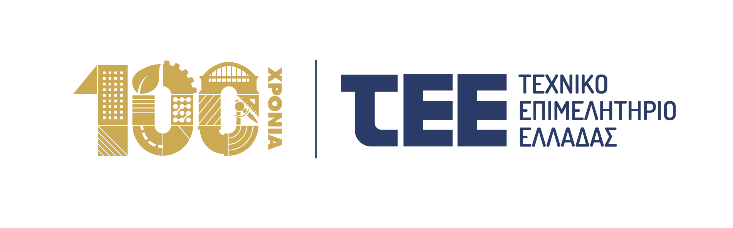 ΤΕΧΝΙΚΟ ΕΠΙΜΕΛΗΤΗΡΙΟ ΕΛΛΑΔΑΣ16 Μαΐου 2024Ενιαίος Ψηφιακός Χάρτης και Εθνικό Μητρώο Υποδομών - Κυριάκος Μητσοτάκης: Ένα βήμα τολμηρού εκσυγχρονισμού – Γιώργος Στασινός: Αναλάβαμε την ευθύνη να φέρουμε εμείς την αλλαγή που προτείναμεΚυριάκος Μητσοτάκης: Δίνουμε συνέχεια σε μια σιωπηλή επανάσταση στον κλάδο των κατασκευών στη χώραΕπιτυχία του τεχνικού κόσμου αλλά  και ένα συλλογικό βήμα προόδου του ίδιου του τόπουΟ Ενιαίος Ψηφιακός Χάρτης και το Εθνικό Μητρώο Υποδομών υπερπολύτιμα πολυεργαλεία στα χέρια της πολιτείας, του τεχνικού κόσμου, της Δικαιοσύνης, των πολιτώνΓιώργος Στασινός: Ξεκινά να λειτουργεί το έργο του Ενιαίου Ψηφιακού Χάρτη. Ακολουθεί το Εθνικό Μητρώο ΥποδομώνΒασικά εργαλεία αποτύπωσης του περιβάλλοντος της χώρας με ολοκληρωμένη, έγκυρη και θεσμικά ασφαλή πληροφορίαΌλες οι θεσμικές γραμμές και τα γεωχωρικά δεδομένα σε έναν ενιαίο χάρτη και όλες οι πληροφορίες με λίγα «κλικ» στην οθόνη του υπολογιστή μηχανικών, επενδυτών και πολιτώνΤο έργο παρουσιάζεται επειδή προσωπικά ο Κυριάκος Μητσοτάκης πείστηκε ότι ένα τέτοιο σύστημα χρειάζεται στη χώρα.Πρώτη δημόσια παρουσίαση της τεχνικής λειτουργίας του Ενιαίου Ψηφιακού Χάρτη με δεδομένα και παραδείγματαΕκδήλωση ΤΕΕ για Ενιαίο Ψηφιακό Χάρτη και Εθνικό Μητρώο Υποδομών στο ΚΠΙΣΝ«Το φτιάξαμε. Και ξεκινά να λειτουργεί» ανακοίνωσε ο Πρόεδρος του ΤΕΕ Γιώργος Στασινός για το έργο του Ενιαίου Ψηφιακού Χάρτη και ευχαρίστησε προσωπικά τον Πρωθυπουργό, «που είχε την πρόνοια και την αποφασιστικότητα να στηρίξει μια τέτοια μεγάλη μεταρρύθμιση. Και που εμπιστεύτηκε το ΤΕΕ και εμένα προσωπικά να υλοποιήσουμε ένα τέτοιο μεγάλο έργο. Ενός νέου πληροφοριακού συστήματος, που αποτελεί μια πραγματικά εθνική μεταρρύθμιση».Ο Πρωθυπουργός Κυριάκος Μητσοτάκης είπε ότι πρέπει να την αντιμετωπίσουμε «ως μία επιτυχία του τεχνικού κόσμου αλλά  και ως ένα συλλογικό βήμα προόδου του ίδιου του τόπου», αναφερόμενος στην εκδήλωση επίσημης παρουσίασης της ολοκλήρωσης του έργου του Ενιαίου Ψηφιακού Χάρτη και του Ψηφιακού Μητρώου Υποδομών, που διοργάνωσε το ΤΕΕ.«Ο Ενιαίος Ψηφιακός Χάρτης είναι μια μεταρρύθμιση που ανήκει στην Ελλάδα.  Εμείς τη σκεφθήκαμε, εμείς την υλοποιήσαμε. Δεν μας την επέβαλλε κανείς. Το πρώτο, νομίζω, μεγάλο έργο πληροφορικής του Ταμείου Ανάκαμψης και Ανθεκτικότητας που ολοκληρώνεται, εντός χρονοδιαγραμμάτων», ανέφερε χαρακτηριστικά ο Γιώργος Στασινός, στην πανηγυρική εκδήλωση που διοργάνωσε το ΤΕΕ, το απόγευμα της Τετάρτης 15 Μαΐου 2024 στο Κέντρο Πολιτισμού Ίδρυμα Σταύρος Νιάρχος (ΚΠΙΣΝ), ενώ ο Πρωθυπουργός Κυριάκος Μητσοτάκης τόνισε κατά την ομιλία του ότι: «Σήμερα δεν παρουσιάζετε απλά μια σημαντική μεταρρύθμιση, αλλά δίνουμε συνέχεια σε μια σιωπηλή επανάσταση, η οποία γίνεται συνολικά στον κλάδο των κατασκευών στη χώρα».Ολοκληρώθηκε ο Ενιαίος Ψηφιακός Χάρτης ακολουθεί το Εθνικό Μητρώο ΥποδομώνΠαρουσία  του Πρωθυπουργού, Υπουργών, Υφυπουργών, Κυβερνητικών Αξιωματούχων, Προέδρου από το Ε΄ Τμήμα του Συμβουλίου της Επικρατείας, Εκπροσώπων Συλλογικών Φορέων του Ακαδημαϊκού, Τεχνικού, Επιστημονικού, και Επιχειρηματικού Παραγωγικού Κόσμου, της Διοίκησης και στελεχών του ΤΕΕ και πλήθους Μηχανικών, ο Γιώργος Στασινός ανακοίνωσε ότι: «O Ενιαίος Ψηφιακός Χάρτης τίθεται άμεσα σε δοκιμαστική λειτουργία, μέσα στο έτος, θα μπει σε παραγωγική λειτουργία και θα εμπλουτίζεται διαρκώς». Και σημείωσε ότι: «Σε δεύτερο επίπεδο, μέσα από τον Ενιαίο Ψηφιακό Χάρτη, μπαίνει σε τροχιά υλοποίησης το Εθνικό Μητρώο Υποδομών, δηλαδή ένα πληροφοριακό σύστημα και πάλι με γεωχωρική αναφορά, όπου θα αποτυπωθούν από όλη τη δημόσια διοίκηση και τους δημόσιους φορείς, όλες οι δημόσιες υποδομές, όπως γέφυρες, έργα οδοποιίας, αντιπλημμυρικά, ύδρευσης-άρδευσης-αποχέτευσης, δημόσια κτίρια και πολλά άλλα».Τι είναι και τι προσφέρει ο Ενιαίος Ψηφιακός Χάρτης«Η κυβέρνηση πείστηκε και νομοθέτησε να γίνει πράξη η πρόταση του ΤΕΕ. Ανέθεσε στο ΤΕΕ την υλοποίηση αυτού του συστήματος. Δεν κρυφθήκαμε – και αναλάβαμε την ευθύνη να φέρουμε εμείς την αλλαγή που προτείναμε», είπε ο Γιώργος Στασινός, προσθέτοντας ότι πρόκειται για: «Μία ολοκληρωμένη, θεσμικά θωρακισμένη και σύγχρονη λύση, που αφορά στη δημιουργία ενός και μόνο ψηφιακού χάρτη, κοινού για όλη την δημόσια διοίκηση αλλά και τους πολίτες, με όλες τις «θεσμικές γραμμές», δηλαδή με όλα τα απαραίτητα γεωχωρικά δεδομένα για την αδειοδότηση κάθε είδους επένδυσης, η υλοποίηση της οποίας παρουσιάζεται σήμερα μέσα από ένα ολοκληρωμένο πληροφοριακό σύστημα».  Eξηγώντας ο Πρόεδρος του ΤΕΕ, τι είναι και τι προσφέρει ο Ενιαίος Ψηφιακός Χάρτης σημείωσε ειδικότερα ότι:«Αλλάζουμε τον τρόπο που δουλεύουν όλοι οι μηχανικοί που ασχολούνται με την αδειοδότηση κάθε είδους έργου.Διευκολύνουμε τη δουλειά των μηχανικών.Δίνουμε εργαλεία στις επιχειρήσεις με στοιχεία που θα έκαναν μέρες να ενσωματώσουν, εβδομάδες να βρουν, μήνες να πειστούν ότι είναι θεσμικά ασφαλή.Δίνουμε στους πολίτες πληροφορίες που τους λύνουν τα χέρια να κάνουν ορθολογικές επιλογές, που κάνουν πιο απλή και πιο γρήγορη τη δουλειά όλων, που εξοικονομούν πόρους, που κερδίζουν χρόνο.Και παράλληλα ο Ενιαίος Ψηφιακός Χάρτης συμβάλει και στην αποδοτικότητα κάθε αρμόδιου δημόσιου φορέα».Πρώτη δημόσια τεχνική παρουσίαση της λειτουργίας του Ενιαίου Ψηφιακού ΧάρτηΣτο πλαίσιο της εκδήλωσης στο ΚΠΙΣΝ από τους Νίκο Παναγιωτόπουλο, Προϊστάμενο της Γενικής Διεύθυνσης Ανάπτυξης Έργων -  Επαγγελματικών και Επιστημονικών θεμάτων του ΤΕΕ και τον Στρατή Τσαμουρά, project manager του αναδόχου του έργου έγινε η πρώτη δημόσια τεχνική παρουσίαση της λειτουργίας του νέου ολοκληρωμένου πληροφοριακού συστήματος.Στην τεχνική παρουσίαση αναφέρθηκαν το πλήθος των στοιχείων, που έχουν ψηφιοποιηθεί και ενσωματωθεί στο σύστημα, όπως μεταξύ πολλών άλλων τα 100.000 πολεοδομικά σχέδια για το σύνολο της χώρας. Προβλήθηκε πως με ένα  «κλικ» η εκάστοτε πληροφορία απεικονίζεται στην οθόνη του υπολογιστή του χρήστη και αναφέρθηκαν παραδείγματα, με πιο χαρακτηριστικά, όπως:«Mε μία μικρή ανάλυση των δεδομένων του Ενιαίου Ψηφιακού Χάρτη μπορούμε να αφαιρέσουμε 10.000 αιτήσεις από τις Πολεοδομίες».«Για εκπόνηση μελέτης χαρακτηρισμού οδών σε περιοχή της χώρας δόθηκαν από το σύστημα στον μελετητή όλες οι ζητούμενες πληροφορίες εντός μόλις έξι ωρών».Και έγινε προσομοίωση, κατά την οποία με βάση ΚΑΔ για Εργαστήριο Ξυλουργικής ενδιαφερόμενος πολίτης βρίσκει τη βέλτιστη επιλογή για τις χρήσεις γης, τις αντικειμενικές αξίες και άλλα κριτήρια σε περιοχή της επιλογής του, για να υλοποιήσει την επένδυση του.Σε τροχιά υλοποίησης το Εθνικό Μητρώο ΥποδομώνΠεριγράφοντας το έργο του  Εθνικού Μητρώου Υποδομών, το οποίο έχει τεθεί σε τροχιά υλοποίησης, ο Πρόεδρος του ΤΕΕ τόνισε ότι:«Πρόκειται επίσης για ένα πληροφοριακό σύστημα με γεωχωρική αναφορά, όπου θα αποτυπωθούν από όλη τη δημόσια διοίκηση και τους δημόσιους φορείς, όλες οι δημόσιες υποδομές, όπως γέφυρες, έργα οδοποιίας, αντιπλημμυρικά, ύδρευσης-άρδευσης-αποχέτευσης, δημόσια κτίρια και πολλά άλλα. Μαζί με τα τεχνικά τους στοιχεία, άδειες – εγκρίσεις-μελέτες, ώστε να αποτελέσουν την ταυτότητα κάθε έργου, αλλά κυρίως με στοιχεία για τις αρμοδιότητες, τον τρόπο κατασκευής και ιδίως συντήρησης».Υπερπολύτιμα πολυεργαλεία στα χέρια της πολιτείας, του τεχνικού κόσμου, της Δικαιοσύνης, των πολιτών«Τόσο ο Ενιαίος Ψηφιακός Χάρτης, όσο και το εξαιρετικά υπερπολύτιμο Εθνικό Μητρώο Υποδομών, γίνονται πλέον πολυεργαλεία στα χέρια της πολιτείας, του τεχνικού κόσμου, της Δικαιοσύνης, των πολιτών. Από τη μία πλευρά παρέχοντας άμεσα κάθε πληροφορία για να προχωρήσει οποιοδήποτε τεχνικό έργο, οποιαδήποτε επένδυση, μικρή, μεγάλη, και από την άλλη δίνοντας σε πραγματικό χρόνο την εικόνα των υποδομών σε ολόκληρη την επικράτεια»Αυτά τόνισε ο Κυριάκος Μητσοτάκης, ο οποίος υιοθέτησε από την περίοδο που ήταν Αρχηγός της Αξιωματικής Αντιπολίτευσης την πρόταση του ΤΕΕ για την υλοποίηση του Ενιαίου Ψηφιακού Χάρτη, όπως χαρακτηριστικά είπε ο Γιώργος Στασινός «ως ένα όραμα, να αποτελέσει πραγματικό εργαλείο της δημόσιας διοίκησης».Τονίστηκε και από τους δύο ομιλητές ότι από τα πρώτα νομοθετήματα της Κυβέρνησης του Κυριάκου Μητσοτάκη  ήταν η ψήφιση του νόμου για τον Ενιαίο Ψηφιακό Χάρτη, που εισηγήθηκε  ο Άδωνις Γεωργιάδη, ως Υπουργός Ανάπτυξης και Επενδύσεων, προς τον οποίο ο Γιώργος Στασινός απηύθυνε ευχαριστίες, όπως και προς όλους τους Υπουργούς και Κυβερνητικούς Αξιωματούχους και όλους τους παράγοντες, που συνέβαλαν στην υλοποίηση του έργου τους οποίους ανάφερε ονομαστικά.Τίποτα δεν ήταν εύκολο και αυτονόητοΟ Ενιαίος Ψηφιακός Χάρτης ξεκίνησε ως μία ιδέα του ίδιου και άλλων μηχανικών της πράξης στα χρόνια της βαθιάς κρίσης, κατατέθηκε από το 2015 και τα επόμενα χρόνια προς τους φορείς της Πολιτείας και το 2018 παρουσιάστηκε δημόσια σε εκδήλωση του ΤΕΕ στην Παλαιά Βουλή, ως ολοκληρωμένη πρόταση,  θύμισε ο Γιώργος Στασινός και είπε:«Τίποτε από αυτά δεν ήταν ούτε εύκολο, ούτε αυτονόητο. Άλλωστε, όπως μας έλεγε ένας ανώτατος δικαστικός,  και μου το επανέλαβε και αυτές τις ημέρες,  αν καταφέρναμε να το φτιάξουμε και να λειτουργήσει, «θα μιλάμε για άλλη χώρα». Το φτιάξαμε. Και ξεκινά να λειτουργεί. Θέλουμε πραγματικά να αλλάξουμε τη χώρα».«Σας είχα στηρίξει τότε ανεπιφύλακτα και όταν ήρθαμε στην κυβέρνηση ένα από τα πρώτα νομοθετήματα, επί υπουργίας του Αδώνιδος Γεωργιάδη, ήταν να αναθέσουμε στο ΤΕΕ τη διαμόρφωση αυτού του νέου ψηφιακού χάρτη με βάση και τις καταγραφές του Κτηματολογίου. Ενώ στη συνέχεια ξεκινήσαμε και την προσπάθεια για το Εθνικό Μητρώο Υποδομών, άλλη μία μεγάλη διαχρονική πληγή της δημόσιας διοίκησης, ώστε να γνωρίζουμε ανά πάσα στιγμή την κατάσταση των γεφυρών, των δρόμων, των λιμανιών και ασφαλώς και τις αντοχές των δημόσιων κτιρίων», είπε χαρακτηριστικά ο Κυριάκος Μητσοτάκης, απευθυνόμενος προς τον Γιώργο Στασινό και ο Πρωθυπουργός έδωσε νέες θεσμικές και πολιτικές κατευθύνσεις υποστήριξης των έργων και των δράσεων του ΤΕΕ.Θεσμικές κατευθύνσεις υποστήριξης των έργων και των δράσεων του ΤΕΕΕιδικότερα o Κυριάκος Μητσοτάκης στην εκδήλωση του ΤΕΕ στο ΚΠΙΣΝ κατά την ομιλία του:Έδωσε συγχαρητήρια στον Πρόεδρος του ΤΕΕ Γιώργο Στασινό και στο ΤΕΕ για την υλοποίηση του Ενιαίου Ψηφιακού Χάρτη, τονίζοντας ότι «προσβλέπουμε στην οριστική ολοκλήρωση αυτού του πολύ σπουδαίου έργου».Τόνισε ότι ως «πολιτικό μήνυμα το οποίο εκπέμπουμε σήμερα με αυτή την παρουσίαση, μετά την πιλοτική της φάση, αυτή η πλατφόρμα θα μπορεί να ενσωματώνει κάθε στοιχείο, κάθε νέο στοιχείο του πολεοδομικού σχεδιασμού - ο οποίος, όπως ξέρετε, εξελίσσεται με πολύ μεγάλη ταχύτητα- και κάθε νέο δεδομένο από τα πληροφοριακά συστήματα των Υπουργείων, των συναφών φορέων και του ΤΕΕ».Ανάφερε ότι «καλύτερη ζωή σημαίνει να εξασφαλίζεται η νομιμότητα, όταν θα καταγράφεται πλέον με απόλυτη διαφάνεια - κάποια στιγμή αυτό ευελπιστούμε  να έχει και δεσμευτική νομική αξία - τι επιτρέπεται, τι απαγορεύεται σε κάθε περιοχή, τι ισχύει στον αιγιαλό, στους αρχαιολογικούς χώρους, στις δασικές εκτάσεις, στους προστατευόμενους οικισμούς. Και πόσο πιο εύκολη γίνεται η ζωή όταν θα μπορούμε να υπολογίζουμε αυτόματα αντικειμενικές αξίες και όταν όλοι θα γνωρίζουν τους όρους δόμησης σε κάθε γωνιά της πατρίδας μας».Υπογράμμισε ως «συμπέρασμα το οποίο θεωρώ ότι όλοι συμμεριζόμαστε: ναι, έγιναν πολλά, αλλά είμαστε στη μέση αυτής της διαδρομής. Απομένουν να γίνουν πολλά περισσότερα. Να εκδίδονται όλες οι οικοδομικές άδειες, για παράδειγμα, από το ηλεκτρονικό σύστημα του Τεχνικού Επιμελητηρίου Ελλάδας, ώστε μεσοπρόθεσμα να μηδενιστεί η ταλαιπωρία για να χτιστεί μία κατοικία ή να ολοκληρωθεί μία επένδυση. Έτσι η Ελλάδα θα προχωρήσει ακόμα πιο γρήγορα στον δρόμο της ανάπτυξης, μία ανάπτυξη που φέρνει και θέσεις εργασίας και δημόσια έσοδα. Αλλά και ο πολίτης θα εμπιστευτεί το κράτος με δράσεις που βελτιώνουν τελικά τη δική του προκοπή».Τα επόμενα βήματα για την ανθεκτικότητα και αντιμετώπιση της κλιματικής κρίσηςΕπίσης ο Πρωθυπουργός Κυριάκος Μητσοτάκης αναφερόμενος στην ολοκλήρωση του έργου του Εθνικού Μητρώου Υποδομών, δίνοντας κατευθύνσεις για την επόμενη ημέρα τόνισε ότι:«Όλοι οι κρατικοί φορείς θα κληθούν να καταχωρήσουν στο σύστημα συγκεκριμένα δεδομένα για όλα τα έργα που έχουν στην ευθύνη τους, από την ημερομηνία κατασκευής μέχρι το πότε συντηρήθηκαν για τελευταία φορά και από ποιον. Με στόχο και οι υποδομές μας επιτέλους να αποκτήσουν ταυτότητα, κάτι το οποίο θα μας επιτρέπει να εντοπίζουμε πιθανούς κινδύνους. Θα μας επιτρέπει επίσης να οργανώσουμε ένα συνολικό πρόγραμμα πανελλαδικής ανακαίνισης και αναβάθμισής τους». Προσθέτοντας ότι: «Όπως γνωρίζουν πολύ καλά και οι παρόντες Υφυπουργοί, και ειδικά ο Υφυπουργός Υποδομών, είμαστε καλοί στο να κατασκευάζουμε έργα, αλλά για κάποιο λόγο δεν μεριμνούμε ποτέ για τη συντήρησή τους. Με αποτέλεσμα όλα αυτά τα προβλήματα να μετατίθενται στον χρόνο και κάποια στιγμή να έρθει η ώρα να πρέπει να αντιμετωπιστούν δραστικά, κάτι το οποίο όπως αντιλαμβάνεστε δεν είναι πολύ φθηνό». Και υπογραμμίζοντας παράλληλα αναφερόμενος «στις  ανάγκες της εποχής, όπως η κλιματική κρίση» ότι: «Το Τεχνικό Επιμελητήριο έχει δώσει το δικό του «παρών» με πολλές πρωτοβουλίες: από τον προσεισμικό έλεγχο σχολείων, νοσοκομείων, σταδιακά των δημοσίων κτισμάτων, μέχρι τους αισθητήρες στις οδικές και στις σιδηροδρομικές γέφυρες, και από τον οδοφωτισμό μεγάλων αξόνων, μέχρι τις έξυπνες διαβάσεις. Είναι κινήσεις και αυτές που συμβάλλουν στη βελτίωση της καθημερινότητας». Γιώργος Στασινός: Ενιαίος Ψηφιακός Χάρτης και Εθνικό Μητρώο Υποδομών  βασικά εργαλεία αποτύπωσης του περιβάλλοντος της χώρας«Ο Ενιαίος Ψηφιακός Χάρτης και το Εθνικό Μητρώο Υποδομών μπορούν να αποτελέσουν πλέον το βασικό εργαλείο αποτύπωσης του αστικού – και όχι μόνο - περιβάλλοντος της χώρας», τόνισε  ο Πρόεδρος του ΤΕΕ Γιώργος Στασινός σημειώνοντας ότι: «με δισδιάστατες και τρισδιάστατες αποτυπώσεις της πληροφορίας. με συνδυασμό βάσεων δεδομένων, με ενιαία αποτύπωση κάθε γεωχωρικής αναφοράς αλλάζουμε τον τρόπο που δουλεύουν όλοι οι μηχανικοί που ασχολούνται με την αδειοδότηση κάθε είδους έργου».«Ολοκληρωμένη, έγκυρη και θεσμικά ασφαλής πληροφορία»«Στόχος είναι  να μπορεί οποιοσδήποτε πολίτης, μηχανικός ή επενδυτής, από το σπίτι του ή το γραφείο του, με λίγα κλικ στον υπολογιστή του, εύκολα και γρήγορα, να πάρει ολοκληρωμένη, έγκυρη και θεσμικά ασφαλή πληροφορία,  για το τί επιτρέπεται, τί απαγορεύεται, με ποιους όρους και προϋποθέσεις,  για να φτιάξει αυτό που τον ενδιαφέρει, οπουδήποτε στην Ελλάδα», είπε ο Πρόεδρος του ΤΕΕ Γιώργος Στασινός, αναφερόμενος στον Ενιαίο Ψηφιακό Χάρτη και τόνισε ότι: «Η κυβέρνηση πείστηκε και νομοθέτησε να γίνει πράξη η πρόταση του ΤΕΕ. Ανέθεσε στο ΤΕΕ την υλοποίηση αυτού του συστήματος. Δεν κρυφθήκαμε – και αναλάβαμε την ευθύνη να φέρουμε εμείς την αλλαγή που προτείναμε».Πρόκειται, όπως εξήγησε, για «μία ολοκληρωμένη, θεσμικά θωρακισμένη και σύγχρονη λύση», καθώς αφορά τη δημιουργία ενός και μόνο ψηφιακού χάρτη, κοινού για όλη την δημόσια διοίκηση αλλά και τους πολίτες, με όλες τις «θεσμικές γραμμές», δηλαδή με όλα τα απαραίτητα γεωχωρικά δεδομένα για την αδειοδότηση κάθε είδους επένδυσης». «Σήμερα γίνεται το πρώτο βήμα. Υλοποιείται η νομοθετική πρόβλεψη και καθιερώνεται σταδιακά ένα νέο, εύχρηστο πληροφοριακό σύστημα. Είναι από μόνο του μια τομή στο πως λειτουργούν τα πράγματα στη χώρα. Ο αγώνας όμως συνεχίζεται ώστε να γίνει πλήρες, να γίνει ακόμη πιο ακριβές, να γίνει συνολικό και να γίνει μελλοντικά δεσμευτικό για όλους». «Όταν και άλλα εργαλεία και συστήματα ενσωματωθούν στον Ενιαίο Ψηφιακό Χάρτη, θα καταλάβουν όλοι τη χρησιμότητα, την ανάγκη και την ασφάλεια δικαίου που δίνει ένα τέτοιο σύστημα. Και θα περάσουμε σε μια νέα εποχή, όπου θα μπορεί κανείς μέσα από τον Ενιαίο Ψηφιακό Χάρτη,  σε συνεργασία με τα άλλα ηλεκτρονικά συστήματα με τα οποία αυτός θα διαλειτουργεί, να εκδίδει και όλες τις διοικητικές πράξεις και άδειες.  Με διαφάνεια, ταχύτητα, αξιοπιστία, ασφάλεια δικαίου», σημείωσε ο Πρόεδρος του ΤΕΕ.«Να μπορέσουν κάποτε τα εξαγόμενα δεδομένα να έχουν την ισχύ διοικητικής πράξης»Στόχος, σύμφωνα με τον Γιώργο Στασινό, είναι «να μπορέσουν κάποτε τα εξαγόμενα δεδομένα να έχουν την ισχύ διοικητικής πράξης. Σήμερα γίνεται το πρώτο βήμα. Υλοποιείται η νομοθετική πρόβλεψη και καθιερώνεται σταδιακά ένα νέο, εύχρηστο πληροφοριακό σύστημα. Είναι από μόνο του μια τομή στο πως λειτουργούν τα πράγματα στη χώρα».«Σημείο -κλειδί η διαλειτουργικότητα»Ο Γιώργος Στασινός χαρακτήρισε σημείο – κλειδί στον σχεδιασμό και την ολοκλήρωση του Ενιαίου Ψηφιακού Χάρτη όχι μόνο την ενσωμάτωση υφιστάμενων δεδομένων αλλά τη διαλειτουργικότητα με άλλα πληροφοριακά συστήματα, είτε του ΤΕΕ, όπως το σύστημα έκδοσης οικοδομικών αδειών e-Άδειες και η Ηλεκτρονική Ταυτότητα Κτιρίου είτε άλλων φορέων, όπως το Υπουργείο Οικονομικών, το Κτηματολόγιο και πολλά άλλα που ήδη υπάρχουν, αλλά και νέα που τώρα δημιουργούνται. Τέτοια έργα είναι: το Πρόγραμμα Πολεοδομικών Μεταρρυθμίσεων «Κωνσταντίνος Δοξιάδης» και η Ψηφιοποίηση των Αρχείων της Πολεοδομικής Πληροφορίας, δηλαδή του συνόλου των οικοδομικών αδειών της χώρας.«Στην πραγματικότητα, μέσα από το έργο του Ενιαίου Ψηφιακού Χάρτη, αποτυπώνουμε όλες τις θεσμικές γραμμές, τα όρια, τις προϋποθέσεις, του πολεοδομικού σχεδιασμού. Αυτό που θέλαμε να πετύχουμε εξαρχής» τόνισε. «Πάνω στον Ενιαίο Ψηφιακό Χάρτη θα μπορούν να κλειδώσουν τόσα άλλα συστήματα και εργαλεία και με την πρόοδο που υπάρχει ήδη στα εργαλεία τεχνητής νοημοσύνης»,  σύμφωνα με τον Γιώργο Στασινό. Διαβεβαίωσε ότι «σε 2-3 χρόνια από σήμερα, ένας μηχανικός θα μπορεί να βρίσκεται οπουδήποτε στη Γη, σε οποιαδήποτε ώρα, να μπαίνει στον Ενιαίο Ψηφιακό Χάρτη και μετά στο e-Άδειες και να τελειώνει με την έκδοση οικοδομικής – και ιδανικά κάθε άλλης – άδειας».«Το έργο φέρει την υπογραφή του Κυριάκου Μητσοτάκη»Ο Γιώργος Στασινός ευχαρίστησε προσωπικά τον Πρωθυπουργό καθώς όπως είπε «ο Κυριάκος Μητσοτάκης πείστηκε, από όταν ήταν ακόμη αρχηγός της Αξιωματικής Αντιπολίτευσης, ότι ένα τέτοιο σύστημα χρειάζεται στη χώρα. Το έργο φέρει την υπογραφή του».Ευχαρίστησε ακόμα τον Άδωνι Γεωργιάδη,  που εισηγήθηκε την ψήφιση του νόμου ως Υπουργός Ανάπτυξης και Επενδύσεων, τον Νίκο Παπαθανάση που συνέβαλλε αποφασιστικά να αναλάβει το ΤΕΕ την υλοποίηση και προώθησε την ένταξή του στο Ταμείο Ανάκαμψης και Ανθεκτικότητας. Επίσης, τον Κυριάκο Πιερακάκη, που ως υπουργός Ψηφιακής Διακυβέρνησης συνέβαλλε να αποτελέσει κορμό της ψηφιακής πολιτικής της χώρας, και τον διάδοχό του, τον Δημήτρη Παπαστεργίου, για τη συνεχή και έμπρακτη συμπαράσταση. Αλλά και όλους του πολιτικούς που λόγω αρμοδιοτήτων ενεπλάκησαν στην υλοποίηση αυτού του έργου. Ευχαριστίες απηύθυνε και στις Υπουργούς Πολιτισμού Λίνα Μενδώνη και Εσωτερικών Νίκη Κεραμέως. Ακόμα, σε όλους τους θητεύσαντες στο Υπουργείο Οικονομικών, το Υπουργείο Εθνικής Άμυνας, στο Προστασίας του Πολίτη και στο Κλιματικής Κρίσης και Πολιτικής Προστασίας. Ακόμα ευχαρίστησε τους γενικούς γραμματείς, τα υψηλόβαθμα, και μη, στελέχη του δημοσίου που συνέβαλλαν αποφασιστικά και κυρίως στο Υπουργείο Υποδομών και στο Υπουργείο Περιβάλλοντος. Έκανε ιδιαίτερη αναφορά στον υφυπουργό Νίκο Ταγαρά και τον Γενικό Γραμματέα Ευθύμη Μπακογιάννη, καθώς και τον Υφυπουργό Κωνσταντίνο Κυρανάκη. «Χωρίς τη συμβολή τους δεν θα είχε πράξη η ιδέα». Τέλος ευχαρίστησε όλους τους συντελεστές του έργου, κυρίως τα στελέχη του ΤΕΕ και του αναδόχου.«Καλώ όλους τους μηχανικούς να συμμετέχουν στις εκλογές του ΤΕΕ της Κυριακής»Στη συνέχεια, με αφορμή τον Ενιαίο Ψηφιακό Χάρτη ο Γιώργος Στασινός σχολίασε: «εμπνέομαι από το γεγονός ότι και όταν ξεκινήσαμε να μιλάμε για τον Ενιαίο Ψηφιακό Χάρτη, κάποιοι μας πολέμησαν και κάποιοι μας έλεγαν ότι ονειροπολούμε. Ότι μιλάμε για μια άλλη χώρα. Λέω - και τότε - και σήμερα: είναι εφικτό, είναι δυνατό. Θα το δουλέψουμε, με σχέδιο, πρόγραμμα και αποτελεσματικότητα. Αυτό κάνουμε με συνέπεια τα τελευταία 9-10 χρόνια στο ΤΕΕ. Αυτό ευελπιστώ ότι θα συνεχίσουμε να κάνουμε και για τα επόμενα χρόνια. Καθώς έχουμε εκλογές την Κυριακή στο ΤΕΕ, καλώ όλους τους μηχανικούς να συμμετέχουν». Κλείνοντας ο Πρόεδρος του ΤΕΕ σημείωσε: «έχουμε την ευτυχή συγκυρία να παρουσιάζουμε τον Ενιαίο Ψηφιακό Χάρτη παράλληλα με τη συμπλήρωση των 100 ετών του ΤΕΕ. Δεν θα μπορούσα να σκεφθώ καλύτερο παράδειγμα από τον Ενιαίο Ψηφιακό Χάρτη για το πως το ΤΕΕ συμβάλλει στην πρόοδο όλης της κοινωνίας και της οικονομίας.100 χρόνια σχεδιάζουμε την Ελλάδα του Αύριο. Και συνεχίζουμε».Κυρ. Μητσοτάκης: Δίνουμε συνέχεια σε μια σιωπηλή επανάσταση στον κλάδο των κατασκευών στη χώρα«Σήμερα δεν παρουσιάζετε απλά μια σημαντική μεταρρύθμιση, αλλά δίνουμε συνέχεια σε μια σιωπηλή επανάσταση, η οποία γίνεται συνολικά στον κλάδο των κατασκευών στη χώρα. Γιατί, τόσο ο Ενιαίος Ψηφιακός Χάρτης, όσο και το υπερπολύτιμο Εθνικό Μητρώο Υποδομών γίνονται πλέον πολυεργαλεία στα χέρια της πολιτείας, του τεχνικού κόσμου, της δικαιοσύνης, των πολιτών.Από την μία πλευρά παρέχοντας άμεσα κάθε πληροφορία, για να προχωρήσει οποιοδήποτε τεχνικό έργο, επένδυση, και από την άλλη δίνοντας και σε πραγματικό χρόνο την εικόνα των υποδομών σε ολόκληρη την επικράτεια» τόνισε ο πρωθυπουργός Κυριάκος Μητσοτάκης μιλώντας στην εκδήλωση του Τεχνικού Επιμελητηρίου Ελλάδος για τον Ενιαίο Ψηφιακό Χάρτη και το Εθνικό Μητρώο Υποδομών, που πραγματοποιήθηκε στο Κέντρο Πολιτισμού Σταύρος Νιάρχος, υπογραμμίζοντας ότι με λίγα κλικ θα φθάσουμε στο σημείο να καταργήσουμε μια τεράστια γραφειοκρατία.Επισήμανε ότι εξασφαλίζεται έτσι η διαφανής και σωστή ενημέρωση και βέβαια αντιμετωπίζονται υφιστάμενα προβλήματα σε υπάρχουσες υποδομές όπως και η αδειοδότηση και κατασκευή νέων έργων.«Με άλλα λόγια αυτό το οποίο είδατε σήμερα είναι ένα ακόμη βήμα τολμηρού εκσυγχρονισμού, στην καρδιά του οποίου βρίσκεται αυτή η διπλή πολιτική επιλογή της κυβέρνησης, προώθηση της συλλογικής ανάπτυξης, αλλά και ταυτόχρονα της καθημερινής εξυπηρέτησης του πολίτη» ανέφερε ο πρωθυπουργός.«Μετά την πιλοτική της φάση αυτή η πλατφόρμα θα μπορεί να ενσωματώνει κάθε στοιχείο κάθε νέο στοιχείο του πολεοδομικού σχεδιασμού, ο οποίος εξελίσσεται με ταχύτητα και κάθε νέο δεδομένο από τα πληροφοριακά συστήματα των υπουργείων, των συναφών φορέων και του ΤΕΕ» πρόσθεσε.Στη συνέχεια ο πρωθυπουργός αναφέρθηκε σε συζήτηση που είχε με τον πατέρα του και πρώην πρωθυπουργό Κωνσταντίνο Μητσοτάκη για το ποια μεταρρύθμιση θα πρέπει να είναι προτεραιότητα και εκείνος του απάντησε: «Η οργάνωση του χώρου». «Καλύτερη ζωή σημαίνει να εξασφαλίζεται η νομιμότητα, όταν θα καταγράφεται πλέον με απόλυτη διαφάνεια, ευελπιστούμε κάποια στιγμή να έχει και δεσμευτική νομική αξία, τι επιτρέπεται, τι απαγορεύεται σε κάθε περιοχή, τι ισχύει στον αιγιαλό, στους αρχαιολογικούς χώρους, στις δασικές εκτάσεις, στους προστατευόμενους οικισμούς. Και πόσο ποιο εύκολη γίνεται η ζωή όταν θα μπορούμε να υπολογίζουμε αυτόματα αντικειμενικές αξίες και όταν όλοι θα γνωρίζουν τους όρους δόμησης σε κάθε γωνιά της πατρίδας μας. Μια διαχρονική παθογένεια του κράτους βήμα-βήμα βρίσκει την απάντησή της» ανέφερε ο πρωθυπουργός.«Οι τολμηρές μεταρρυθμίσεις αποτελούν μονόδρομο για όποιον θέλει μια σύγχρονη Ελλάδα που θα αναπτύσσεται»Ο πρωθυπουργός, επιπλέον υπογράμμισε ότι αυτές οι τολμηρές μεταρρυθμίσεις αποτελούν μονόδρομο για όποιον θέλει μια σύγχρονη Ελλάδα που θα αναπτύσσεται για να φτάσει πιο κοντά στην Ευρώπη. «Και αυτές οι αλλαγές έχουν πολιτικό πρόσημο. Η αδιαφάνεια, η επικάλυψη αρμοδιοτήτων ίσως να ευνοούν μερικούς, αλλά ο δικός μας στόχος είναι να βελτιώνεται η ζωή όλων» είπε.Κλείνοντας, ο Κυριάκος Μητσοτάκης ανέφερε «Ναι, έγιναν πολλά, αλλά είμαστε στην μέση αυτής της διαδρομής, μένει να γίνουν πολλά περισσότερα. Να εκδίδονται όλες οι οικοδομικές άδειες από το ηλεκτρονικό σύστημα του ΤΕΕ για να μειώνεται η ταλαιπωρία. Έτσι η Ελλάδα θα προχωρήσει ακόμη πιο γρήγορα στο δρόμο της ανάπτυξης που φέρνει και θέσεις εργασίας και δημόσια έσοδα, αλλά και ο πολίτης θα εμπιστευθεί το κράτος με δράσεις που βελτιώνουν τη δική του προκοπή».«Αποκτούν συνεπώς κομβική σημασία η πολιτική σταθερότητα και η παραγωγική συνέχεια στη χώρα. Είναι πολύτιμες προϋποθέσεις που θα δοκιμαστούν και αυτές σε λίγες εβδομάδες στις ευρωεκλογές» συμπλήρωσε ο πρωθυπουργός υπογραμμίζοντας ότι η ΝΔ είναι το μόνο κόμμα που μιλάει για το αντικείμενο των ευρωεκλογών και την Ευρώπη, καθώς η χρηματοδότηση του Ενιαίου Ψηφιακού Χάρτη γίνεται από το Ταμείο Ανάκαμψης.Πρώτη δημόσια παρουσίαση της τεχνικής λειτουργίας του Ενιαίου Ψηφιακού Χάρτη με δεδομένα και παραδείγματαΝ. Παναγιωτόπουλος: Εμβληματικό έργο που φιλοδοξεί να βάλει σε ενιαία μορφή το ισχύον δίκαιο επί της γηςΣτην τεχνική παρουσίαση για τον Ψηφιακό Χάρτη, έκανε λόγο για ένα εμβληματικό έργο «που φιλοδοξεί να βάλει σε ενιαία μορφή το ισχύον δίκαιο επί της γης» ο Νίκος Παναγιωτόπουλος Προϊστάμενος της Γενικής Διεύθυνσης Ανάπτυξης Έργων -  Επαγγελματικών και Επιστημονικών θεμάτων του ΤΕΕ.Όπως ανέφερε χαρακτηριστικά: «Η καταπολέμηση όλων των παθογενειών που κουβαλάμε χρόνια στην χωροθέητηση, αλλά και η υφιστάμενη γραφειοκρατία πρέπει να θεωρείται “πόλεμος”, καθώς κάθε μέρα χαμένη την αφαιρούμε από τα παιδιά μας» και συμπλήρωσε ότι: «Ο νέος Ψηφιακός Χάρτης ξεκινάει και είμαστε δεσμευμένοι ως ΤΕΕ να τον βελτιώνουμε έτσι ώστε κάθε μέρα να γίνεται καλύτερος».Όπως είπε, το ΤΕΕ έχει ενσωματώσει στην πλατφόρμα δεδομένα πλήθους φορέων έτσι ώστε να τα αξιοποιούμε μαζί και όχι αποσπασματικά. Ευχαρίστησε δε για τη συνεργασία τους, τα Υπουργεία Οικονομικών, Πολιτισμού, Ψηφιακής Διακυβέρνησης, τον Ελληνικό Στρατό, τους αναδόχους και τους υπεργολάβους, και τέλος τη διοίκηση και τους Έλληνες Μηχανικούς που «μας έσπρωξαν να προσαρμοστούμε στις απαιτήσεις της νέας εποχής» όπως ανέφερε.«Το ΤΕΕ είναι αφοσιωμένο στο συγκεκριμένο έργο έτσι ώστε να πάρει σάρκα και οστά το όραμα που παρουσίασε ο Πρόεδρος Γιώργος Στασινός», τόνισε και πρόσθεσε ότι «ο Ψηφιακός Χάρτης αποτελεί δημόσια περιουσία». Εξέφρασε την ανάγκη η Πολιτεία να τον αξιοποιήσει προκειμένου να σχεδιάζει επί της γης, αλλά και να ψηφιοποιηθεί όλο το δίκαιο που παράγεται για τα θέματα γης. «Είμαστε δεσμευμένοι το έργο αυτό να ενσωματωθεί στις καθημερινές μας δραστηριότητες» δήλωσε κλείνοντας την τοποθέτησή του ο κ. Παναγιωτόπουλος.Στ. Τσαμουράς: Με ένα «κλικ» θα δίνεται άμεσα πρόσβαση στην πληροφορίαΟ Στρατής Τσαμουράς, Program Manager της Netcompany - Intrasoft, παρουσίασε με παραδείγματα τις τεχνικές λύσεις και τα παραδείγματα που έχουν δοθεί στο έργο, καθώς και την τεχνογνωσία που αξιοποιήθηκε για την υλοποίησή του. Όπως εξήγησε: «Ο Ψηφιακός Χάρτης περιλαμβάνει κατεξοχήν γεωχωρικά δεδομένα τα οποία εμφανίζονται με τη μορφή θεματικών επιπέδων που ανάλογα με το θέμα λαμβάνουν τον ανάλογο συμβολισμό». Στην παρουσίασή του ανέλυσε τον τρόπο που εμφανίζονται οι πληροφορίες που αφορούν, μεταξύ άλλων, το Αρχαιολογικό Κτηματολόγιο, τις Προστατευόμενες Περιοχές, την Πολεοδομική πληροφορία, τις χρήσεις γης, τους κοινόχρηστους χώρους, τα οριοθετημένα ρέματα,  τις ζώνες αιγιαλού και παραλίας κλπ, ενώ με ένα «κλικ» η εκάστοτε πληροφορία απεικονίζεται στην οθόνη του χρήστη.Όπως εξήγησε, «η κάθε πληροφορία είναι συνδεδεμένη με την αντίστοιχη απόφαση – διάταγμα και το συγκεκριμένο ΦΕΚ. Σε πλήρη αποτύπωση εμφανίζονται οι όροι δόμησης, η κάλυψη, η αρτιότητα, οι ρυμοτομικές γραμμές, οι κοινόχρηστοι χώροι, οι πεζόδρομοι, τα κτήρια, αλλά και οι οικοδομικές άδειες που προέρχονται είτε από το e-Άδειες είτε μέσω της ψηφιοποίησης των φακέλων των οικοδομικών αδειών που γίνεται σε όλες τις πολεοδομίες της χώρας. Επίσης, με ένα «κλικ» θα δίνεται άμεσα πρόσβαση στην πληροφορία για την θεωρημένη άδεια, το τοπογραφικό διάγραμμα, αλλά και το διάγραμμα κάλυψης του κάθε κτιρίου.Ο κ. Τσαμουράς αναφέρθηκε στη δημιουργία του Μητρώου Κτηρίων με το σύνολο των πληροφοριών που αφορούν την εκάστοτε κατασκευή, συμπεριλαμβανομένων και των μετρητών του ΔΕΔΔΗΕ, του Ε9 και του ΕΝΦΙΑ, ενώ θα προβλέπονται και συστήματα προσδιορισμού του ΤΑΠ. Επιπλέον, θα εμφανίζεται με ακρίβεια η τρισδιάστατη γεωμετρία των κτιρίων με δυνατότητες μετρήσεων και προσομοιώσεων για την διευκόλυνση έργων ενεργειακής αναβάθμισης και εξοικονόμησης.Σημαντική διευκόλυνση είναι η δυνατότητα εξεύρεσης των δυνατοτήτων χρήσεων γης και επαγγελματικών δραστηριοτήτων της κάθε περιοχής έτσι ώστε να γνωρίζει ο κάθε ένας τί μπορεί να κάνει και πού. Τέλος, όπως εξήγησε ο κ. Τσαμουράς, δίνεται η δυνατότητα αναζήτησης αντικειμενικών αξιών με βάση τα επίσημα στοιχεία.ΠαρουσίεςΣτην εκδήλωση για την παρουσίαση του Ενιαίου Ψηφιακού Χάρτη παραβρέθηκαν, μεταξύ άλλων, η Υπουργός Εσωτερικών Νίκη Κεραμέως, ο Υπουργός Υγείας Άδωνις Γεωργιάδης, η Υπουργός Πολιτισμού Λίνα Μενδώνη,  ο Αναπληρωτής Υπουργός Εθνικής Οικονομίας και Οικονομικών Νίκος Παπαθανάσης, ο Υφυπουργός Περιβάλλοντος και Ενέργειας Νίκος Ταγαράς, ο Υφυπουργός Υποδομών Νίκος Ταχιάος, η Υφυπουργός Μεταφορών Χριστίνα Αλεξοπούλου, ο Υφυπουργός Ψηφιακής Διακυβέρνησης Κωνσταντίνος Κυρανάκης, ο γενικός γραμματέας του ΥΠΕΝ Ευθύμιος Μπακογιάννης, ο γενικός γραμματέας Μεταφορών Γιάννης Ξιφαράς, ο Γενικός Γραμματέας Υποδομών Κωνσταντίνος Μαγουλάς, ο Γενικός Γραμματέας Πολιτισμού Γιώργος Διδασκάλου, ο Πρύτανης του ΕΚΠΑ Γεράσιμος Σιάσος, ανώτατοι δικαστικοί, ακαδημαϊκοί, στελέχη της δημόσιας διοίκησης, πολλοί εκπρόσωποι δημόσιων φορέων και οργανισμών, διευθυντικά στελέχη τεχνικών και μελετητικών εταιρειών και πολλοί μηχανικοί.Στην ιστοσελίδα του ΤΕΕ και στο youtube μπορείτε να δείτε ολόκληρη την εκδήλωση.Σημ. για συντάκτες: φωτογραφικό υλικό, σε υψηλή ανάλυση, από την εκδήλωση μπορείτε να κατεβάσετε, για μία εβδομάδα, από εδώ: https://we.tl/t-yy0b0bzH9bΜονταρισμένα αρχεία video είναι διαθέσιμα με ελεύθερη πρόσβαση στην ειδική πλατφόρμα που έχει δημιουργηθεί για to TEE από το ΑΠΕ-ΜΠΕ (WeTransfer portals): https://we.tl/DIokpX3dU7
Φυσικά αρχεία (αμοντάριστα) video είναι διαθέσιμα με ελεύθερη πρόσβαση στην ειδική πλατφόρμα που έχει δημιουργηθεί για to TEE από το ΑΠΕ-ΜΠΕ (WeTransfer portals): https://we.tl/4WzZe7brWE